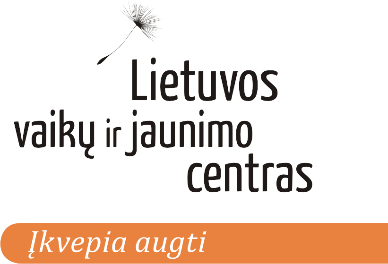 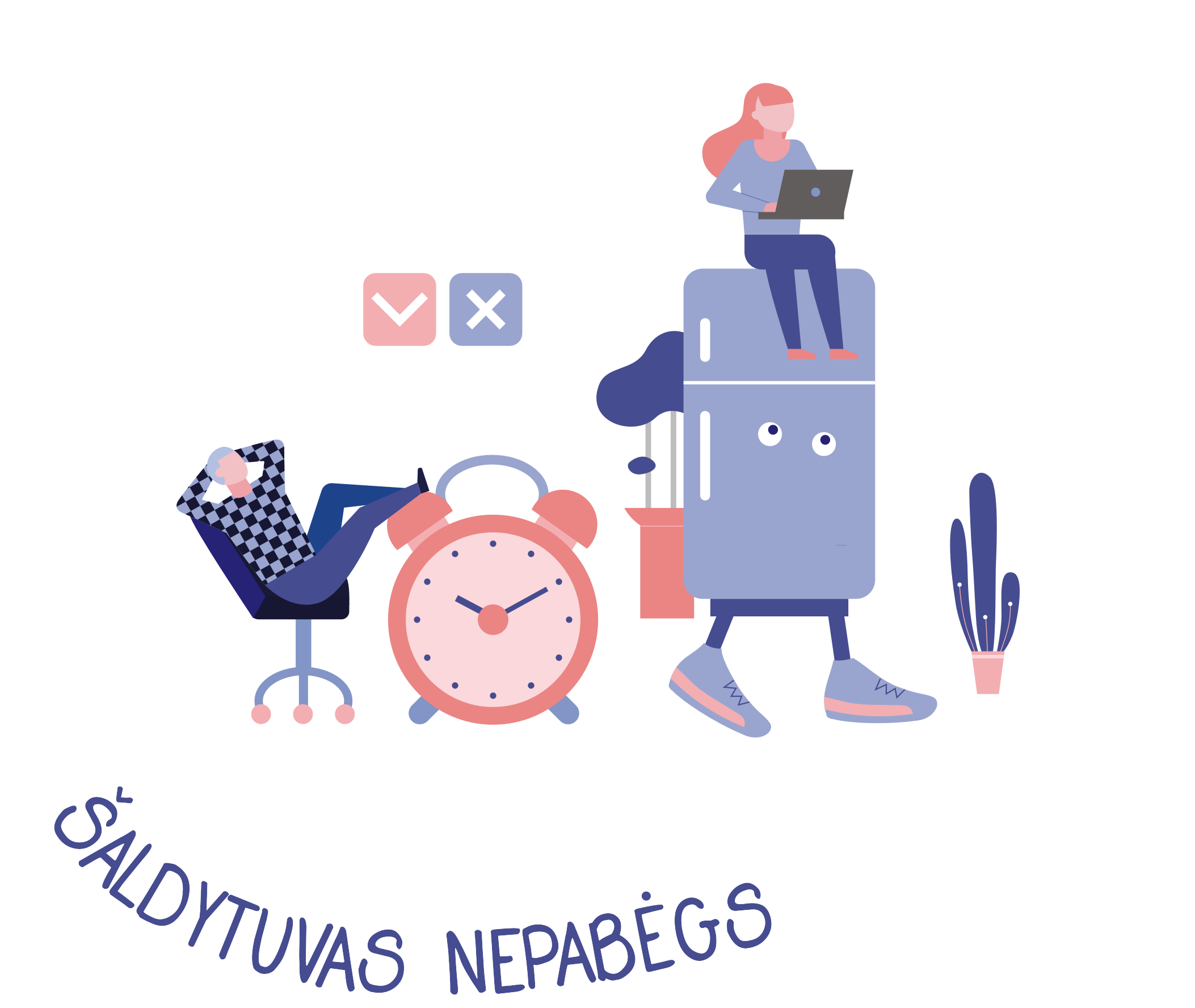 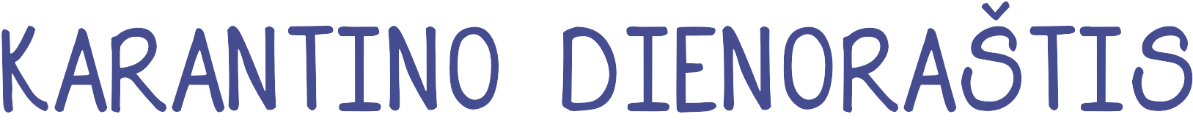 ______________________ mėn.Vardas pavardė ______________________________Būrelis_____________________________________DienaUžduotisĮrašyk kokią užduotį gavai iš būrelio vadovoAtlikimasPažymėk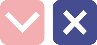 ĮdomumasApibrauk vienąUžrašai1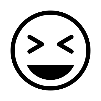 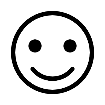 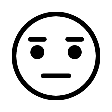 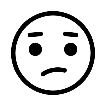 2345678910111213141516171819202122232425262728293031